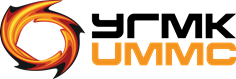 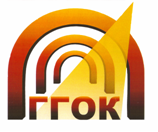  УГМК (Уральская горно-металлургическая компания) - крупнейший в России вертикально интегрированный производитель меди, цинка, угля и драгоценных металлов. ПАО «Гайский горно-обогатительный комбинат» является градообразующим предприятием города Гая Оренбургской области, основанное в 1959 году, входящее в состав предприятий цветной металлургии Уральской горно-металлургической компании. В настоящее время в ПАО «Гайский ГОК» открыта вакансия:Менеджер по обучению отдела развитияОбязанности:организация и проведение обучения инструментам бережливого производства;разработка и адаптация учебных материалов под различные категории персонала;разработка мероприятий по улучшению трудовых процессов предприятия;осуществление сбора информации и подготовки обзорных и аналитических материалов по направлению деятельности;организация и проведение пост-тренингового сопровождения персонала организации;осуществление подготовки к проведению организационно-технических мероприятий;взаимодействие с управляющей компанией, учебным центром и Техническим университетом УГМК по программам развития персонала;проведение аудитов развития бизнес-системы;участие в подготовке проектов бизнес- системы;участвует в совещаниях и консультациях по улучшению интегрированной системы менеджмента;анализирование динамики развития инструментов бизнес-системы и выработку корректирующих мероприятий.Требования:высшее образование. Приветствуется наличие дополнительного образования и наличие профессиональных сертификатов.опыт работы в горно-металлургической отрасли.опыт работы в сфере построения Бизнес-системы компании и внедрения операционных улучшений.опыт создания и проведения тренингов.опыт работы в команде и взаимодействия с высшим руководством; умение выстраивать отношения в корпоративной среде.опыт работы в режиме многозадачности, умение приоритизировать задачи и распределять ресурсы в условиях сжатых сроков.Условия:достойный уровень заработной платы;премиальная система вознаграждений;официальное оформление по ТК РФ;полный социальный пакет;карьерный и профессиональный рост;возможность обучения;широкий выбор индивидуальных программ корпоративного пенсионного обеспечения;наличие ведомственных учреждений культуры и профилактика здоровья работников предприятия.За более подробной информацией Вы можете обратиться по адресу: 
Оренбургская область, г. Гай, ул. Промышленная дом № 1., отдел кадров здания АБК №2, а также по номеру телефона 8 (35362)6-88-74; 8(35362)6-41-77 или по электронной почте Sorokina_AS@ggok.ru; OK7@ggok.ru. 